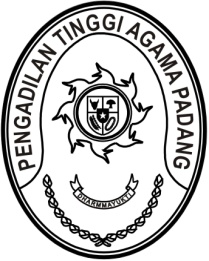 S  U  R  A  T      T  U  G  A  SNomor : W3-A/       /PP.00.4/3/2023Menimbang 	: 	bahwa Badan Diklat Hukum dan Peradilan Mahkamah Agung Republik Indonesia mengadakan Pelatihan Offline/ Tatap Muka Sistem Pengendalian Intern Pemerintah Integratif (SPIP) Angkata II Tahun 2023 yang diikuti antara lain oleh Aparatur Pengadilan Tinggi Agama Padang;Dasar 	:	Surat Kepala Pusat Diklat Manajemen Kepemimpinan Mahkamah Agung RI Nomor 164/Bld.4/Pim/3/2023 tanggal 17 Maret 2023 perihal Pemanggilan Peserta Pelatihan Offline/ Tatap Muka Sistem Pengendalian Intern Pemerintah Integratif (SPIP) Angkata II Tahun 2023;MEMBERI TUGASKepada 	:     Nama	: Millia Sufia, S.E., S.H., M.M.		NIP	:	198410142009042002		Pangkat/Gol. Ru	:	Penata (III/c)		Jabatan	:	Kepala Sub Bagian Keuangan Dan PelaporanUntuk 	: 	Pertama	:	mengikuti Pelatihan Offline/ Tatap Muka Sistem Pengendalian Intern Pemerintah Integratif (SPIP) Angkata II Tahun 2023 secara offline/tatap muka pada tanggal 26 Maret s.d. 1 April 2023 di Balai Diklat Pemeriksa Keuangan Medan, Jl. Jamin Ginting no. KM 10.5, Simpang Selayang, Kec. Medan Tuntungan, Kota Medan, Sumatera Utara;Kedua	:	Biaya perjalanan dinas untuk pelaksanaan tugas ini dibebankan pada DIPA Pengadilan Tinggi Agama Padang Tahun Anggaran 2023 sedangkan untuk biaya trasnportasi dan akomodasi dibebankan pada DIPA Badan Litbang DIklat Kumdil Mahkamah Agung RI Tahun Anggaran 2023Ketiga	:	selama mengikuti pelatihan, peserta harus memenuhi segala persyaratan dan ketentuan yang ditetapkan oleh Diklat Hukum dan Peradilan Mahkamah Agung Republik Indonesia.20 Maret 2023Ketua,Dr. Drs. H. Pelmizar, M.H.I.NIP. 195611121981031009Tembusan: - Kepala Pusat Pendidikan dan Pelatihan Hukum dan Peradilan Mahkamah Agung Republik  Indonesia